RegeringenUtrikesdepartementetMed överlämnande av det sammansatta utrikes- och försvarsutskottets betänkande 2016/17:UFöU2 Fortsatt svenskt deltagande i den militära utbildningsinsatsen i Irak får jag anmäla att riksdagen denna dag bifallit utskottets förslag till riksdagsbeslut.Stockholm den 14 december 2016Riksdagsskrivelse2016/17:107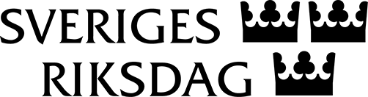 Urban AhlinClaes Mårtensson